31.8.41 дивизия находилась на марше в районе Губаницы. 951 сп с 1/798 ап и танкротой достиг Роговицы (9644, координаты на карте–ред.) леса совхоза Лисино (9446). 946 сп с 3/798 ап – Кикерино (9648) лес пос. Октябрьский (9448). 941 сп с 2/798 ап—лес северо–западнее Губаницы (0040).

8.8.41 дивизия прибыла на Карельский перешеек в составе 951, 946 и 941 стрелковых полков, 798 артиллерийского полка, танковой роты, ОСБ и ОБС. Выгрузилась на станциях МЮЛЛО-ПЕЛТО, АНТРЕ и КАЛИОЛА. По выгрузке дивизия сосредоточилась в сборных районах: 951 сп в районе станции АНТРЕА; 941, 946 сп и 798 ап западнее станции МЮЛЛЮ-ПЕЛТО.
Части следуют ночным маршем в районы сосредоточения: 951 сп в САЙРАЛА (куда и вышел к утру 9.8.41); остальные части — в район южнее к-ки РЯЙСЯЛЯ.


Оборонительные операции 23-й армии на Карельском перешейке.
 
9.8.41. район САЙРАЛА (на рубеже—северный берег озера СУР-СУКС_ЛАМПИ, выс. 72.5, ТУОМАЛА, северная окраина САЙРАЛА) обороняет 951 сп. Боевое охранение полка расположено в районе ЯНТУЛА (6636) и с 18.00 ведет огневой бой с подразделениями финской 4 СБр. Остальные части дивизии сосредоточены в районе 4 км юго-восточнее и юго-западнее к-ки РЯЙСЯЛЯ.
В этот день поступает приказ Штаба 23-й Армии о том, что 10.8.41 дивизия переходит в наступление, имея часть сил (без 951 сп и одного артиллерийского дивизиона) с ротой танков.
С фронта МИНАЙОКИ (7054), ИХАКСЕЛА (7234) главный удар силою двух стрелковых полков наносится в направлении РАНТАЛА, станция ОЯРВИ. Ближайшая задача – овладеть районом станции. 115 стрелковой дивизии с 951 сп 265 сд было поручено, прочно удерживая занимаемое положение, наступать в общем направлении на ТОЙВОЛА.
951 сп с одним дивизионом из района ИХАКСЕЛА должен был наносить удар в направлении ТОЙВОЛА с задачей овладеть районом станции ИНКИЛЯ.
115 сд силами не менее 3-х батальонов, поддерживая 951 сп, наступает в направлении ХЯЮРЮ (7620), ТОЙВОЛА с задачей дня овладеть КИРВУ.

10.8.41 дивизия с 14.00 контратакует из района к-ка РЯЙСЯЛЯ в направлении РОНТАЛА, ст. ОИЯРВИ (слева вспомогательный удар наносит 115 сд).
Наступление 265 сд встретило сильное огневое противодействие и фланговые контратаки противника. К исходу дня 1 батальон 946 сп достиг рубежа МУСАКАНМЯКИ (6650), 2 батальон – РУУТАКОПРА, 3 батальон, находившийся во 2 эшелоне, - КИУРАМЯКИ.
Потери полка на 10.8.41: убито 24, ранено 79.
Первый батальон 941 сп достиг ВИРТЕЛЯ (6842), остальные силы полка–ЛАММАСМЯКИ (6246).
   По признанию Штаба Армии фронт наступления 265 сд имел необычную ширину (20 км) при незначительности сил и средств. На фронте 115 сд вечером предыдущего дня противник повел наступление силою в 2 батальона на участке 951 сп и занял ЯНТУЛА (6636) и ТУОМАЛА (6828). В связи с этим 115 сд смогла приступить к выполнению приказа только в одном направлении. В это время противник связал 951 сп с фронта и флангов, и полк с большими усилиями, обороняясь на широком фронте, удерживал рубеж перекрестка дорог южнее ЯНТУЛА (6436), выс. 75.2 (6834), северная окраина САЙРАЛА, имея перед собой до 3 батальонов противника.

11.8.10 наступление приостановлено. В 15.00 занимала рубеж: 1 батальон 946 сп – южная окраина МУКАСАНМЯКИ (6650), 2 батальон 946 сп – на линии проселочной дороги (6648), 3 батальон 946 сп – КИУРАМЯКИ. 3 батальон 941 сп седлает треугольник дорог (6842), 2 батальон в одном километре восточнее отм. 75,9. Перед каждым полком до двух батальонов противника. К концу дня дивизия перешла к обороне на рубеже КЕНИНГМЯКИ (6652), отм. 45.9, проселочная дорога (6842), ВЕРТИЛЯ (6842), ТАХВОЛА (6842), САЙРАЛА (6828). В этот день дивизия получает приказ совместно с 25 и 64 отдельными батальонами с утра следующего дня перейти к обороне на рубеже ПИИНСКАМЯКИ выс. 45.9, ВЕРТИЛЯ, ТАХВОЛА, САЙРАЛА, имея задачу не допустить противника в направлении к-ка РЯЙСЯЛЯ. 115 сд, ведя бой с 7 и 6-ой пехотными бригадами, связи с 951 сп 265 сд, находившимся в полуокружении в районе САЙРАЛА, не имела.

12.8.41 дивизия закрепляется на рубеже КИУРЯМЯКИ (6650), КОВОПЯ, отм. 75.9, имея 951 сп. в районе ТАХВОЛА (6436). По другим данным, к вечеру дивизия вышла на рубеж: отм. 40,3 (6850), ВИРТЕЛЯ (6842), РАНКОЛАНЕН (5638), КЕККЕВАРА (5638), САЙРАЛА (6228).

13.8.41. (Внятных сведений о боях этого дня пока нет, но можно их реконструировать по более поздним сводкам и картам, ред.). Финская 26 пд нанесла удар предположительно в районе ЯКОВАЛА в стык полка 115 сд и 951 сп 265 сд, находившегося в это время в боевом распоряжении 115 сд, Под ударами противника правый фланг 115 сд отошел до рубежа КУККОЛА (5818) и к-ка АНТРЕА.
   Полуокруженный еще 10.8.41 951 сп 265 отошел из района САЙРАЛА и к 11.00 сосредоточился своими остатками в районе севернее болота ИСА – ХЯМЕН – СУГО (4640, 4638, 4434), подготавливаясь занять оборону на рубеже озеро КОЛА-ЛАМПИ (5438), ВУСКСЕРАНТА, отм. 12.0 (5036). В этот день в полку был убит командир; выбыло до 60% комсостава; убито, ранено и пропали без вести до 1500 человек (часть осталась в окружении). Тыл полка был отрезан и захвачен, сам полк рассеян, . Остальные части дивизии вели бои в прежнем направлении.
   В этот день дивизия получила приказ с целью облегчения положения 115 сд и отряда Донского с утра 14.8.41 начать наступление правым флангом в направлении к-ка КАУКОЛА и КВЕРИ, уничтожить противника, закрепившегося в МУСАКАНМЯКИ, ХЮТИНЛАХТИ, ВИРТЕЛЯ, и к исходу дня овладеть районом РИНХАЛАХТИ, к-ка КАУКОЛА, выс. 47.7. Левым флангом овладеть ХЮТИНЛАХТИ, ВИРТЕЛЯ (сев.), ТАХВАЛА.
   951 стрелковому полку после выхода на рубеж ОЙТ-НИТТЮ. КОРПИЛАХТИ (5630), СОККАЛА (5622) наступать на САЙРАЛА и станцию КАЛИОЛА во фланг противнику, действующему на к-ка АНТРЕА. Справа от полка должны были находиться подразделения группы Донского, а слева подразделения 115 сд.

14.8.41 дивизия, начав наступление в 6.00, к 8.00 овладела: 946 сп – выс. 45.9, 941 сп – ВИРТЕЛЯ (6842). К 20.00 946 сп занял высоту 45.9 РУУТЕКОПРИ и находился южнее окраины РОКОСИНА (7052) и отм. 47.8 (7048), 941 сп находится сев ВИРТЕЛЯ на междуозерном перешейке (6842).
   Дивизия, как и раньше, наступала широким фронтом, не имея для этого достаточных резервов и усиления техникой (один артполк на дивизию, незначительное количество минометов – у тяжелых не было мин, одна рота танков).
   Основные силы 951 сп в бой не вводились и находились в районе КОРПИЛАХТИ (5436, 5432) и ВУОКСЕРАНТА, полторы стрелковой роты полка удерживала район моста (6438) у ТАХВОЛА. 25 химбатальон был в 18.00 атакован и к 7.00 15.8.41 отошел в район 5444.

15.8.41 противник к 10.00 потеснил 946 сп на рубеж, КИУРУМЯКИ (6450), КОВАНЯ мз. СУТКИ (6454). К ночи группами полк стал отходить с занятых позиций. 941 сп также оставил занимаемый рубеж обороны (треугольник дорог севернее ВЕРТЕЛЯ – 6842).
На остальных участках дивизии части продолжали отражать атаки в районе АХВИЯРВИ (5440), на отм. 19.6 (5038) и ХУСУМЯКИ (4834).

16.8–19.8.41 дивизия вместе с 5 погранотрядом сражалась в окружении в районе южнее к-ка РЯЙСЯЛЯ против 43 и 34 пп . 17.8.41 остатки дивизии, до батальона 946 сп и до батальона 941 сп, находились соответственно в районе к-ка РЯЙСЯЛЯ и ЛАММАСМЯКИ (6246) – КАРКОЛА.
   Со стороны нашего фронта место дивизии заняли 588 сп 142 сд, 5 и 33 погранотряды на линии РАНТАЛА, ТЮРИНМЯКИ, мз. КЮННИТСА, к-к РЯЙСЯЛЯ, ПАРСИКАНМА, КАРКИАЛА, КАСКИСЕЛЬКЯ. 17.8.41 эти части получили приказ отойти и занять оборону на рубеже РАНТАЛА (6058), по восточному берегу реки ВУОКСИ до озер ТОРХОН-ЯРВИ и ХИРВИ-САРИ.
   К утру 18.8.41 у находившегося в окружении 2 дивизиона 260 гап осталось по 4-5 снарядов на орудие, одна батарея была выведена из строя. Люди от трехдневной голодовки и отсутствия сна устали и ослабли. Окруженная группа к 12.00 пошла на прорыв в направлении ТИУРИ, ВЕХКАЛАТИ, ХУМАЛАЙНЕН. Только к вечеру в районе ХУМАЛАЙНЕН (4454) в расположении первого батальона 588 сп появились первые разрозненные группы частей дивизии и 5 по, которые двигались по дороге от ВАЛКЯРВИ (4058) на ЮЛИМЯКИ (3630).

20.8.41 Остатки 941 сп (до 200 человек) отошли в район ВАЛКАЯРВИ в 8 км озера КИВИНИЕМИ. 5 погранотряд (около 200 человек) отошел на южный берег озера ВУОКСИ на участке м. ЛЕХТИ-НИЕМИ, иск. устье реки САЛМЕНКАЙТА. В дивизии продолжается сбор и организация разрозненных групп в 4 км юго-западнее КИВИНИЕМИ.

21.8.41 сводный батальон из 941 и 946 сп вышел для занятия нового рубежа - озеро ВАЛК-ЯРВИ (3660), РЯЙХЯРАНТА, ПАР (3454). В течении дня вели бой в районе станции КИВИЯНИМЯКИ. Переправу у станции удерживали 2 роты пограничников. Сборные группы дивизии совместно с ОРБ 142 сд и взводом 82 полка НКВД обороняли переправу у КИВИНИЕМИ.
   Южный берег озера ВУОКСИ обороняли 5 погранотряд и 164 зап.полк.

22.8.41 под давлением противника дивизия продолжает отходить в юго-восточном направлении. К 6.00 противник силою до четырех рот овладел районом квадрата 3262 и подошел к переправе через реку ВУОКСА. 798 ап подавил батарею в районе 3638, огнем не допуская продвижение противника к северному берегу реки в районе 3638.

23.8.41. - в резерве Армии. Дивизия восстанавливается в районе ЛИПОЛА (1036), ВЕПСА, Бол. КИРКИАМЯКИ.
В результате боев с 9.8.41 по 20.8.41 в 798 ап было убито 8 человек среднего комсостава, 3 человека среднего комсостава и 3 рядовых. Было ранено 7 человек среднего и 8 человек младшего комсостава, рядовых – 48. Пропало без вести 9 человек среднего и 23 человека младшего комсостава, 144 человек рядового состава.
Полком было потеряно 8 орудий 76мм, их же вышло из строя – 1; пулеметов ДП – 4, стереотруб – 4, буссолей – 8, биноклей- , перископ разведчик - , телефонных аппаратов - , телефонного кабеля – 71 км, катушек– 32, раций РБ и РПК – 6 шт.
В 316 ОПТД было убито 7 человек младшего комсостава и 5 рядовых, ранено 1 человек среднего комсостава и 3 рядовых. Пропало без вести 2 рядовых. Дивизионом было потеряно 2 пушки 45мм и 140 снарядов, 2 машины ГАЗ –АА и 3 карабина.
В 535 ОЗАД пропало без вести 100 человек рядового состава.
На 30.8.41 состав дивизии: людей – 3500, станковых пулеметов – 46, пушек 76 мм – 20, пушек ПТО – 16, минометов 50мм и 120 мм – 4 и 11.

31.8.41 дивизия выведена всеми имеющимися у нее в распоряжении силами (около 800 человек) на передовой рубеж УР по линии БОЛОТО ЛУМИ – СУО, КИРПЯСАЛЫ.

1.9.41 941 сп занимает КИРИЯСАЛЫ, Нов. КИРИЯСАЛЫ (1040). Проводилась рекогносцировка оборонительного участка. 946 сп занимает участок иск. озеро СУО- ЯРВИ, МАСЕЛЬКА, СТЕКЛЯННАЯ и блокгауз от СТЕКЛЯННОЙ до пограничного знака № 150 (0640). Для обороны этого участка полк выделил весь свой боевой состав – 140 человек. Штаб дивизии находится в ЛУККАРТИМЯКИ.
   Общая численность этих двух полков на занятых рубежах около 800 человек.

2.9.41 дивизия с двумя батальонами сводного полка пограничников (3 и 5 по) обороняют полосу Мал. КОРКИАМЯКИ, АУТИО. 951 сп (доведенный до численности в 1500 чел) находится во втором эшелоне в районе Бол. КАЙДАЛОВО.

3.9.41 части дивизии и 5 погранотряд находится на фронте пограничные столбы №145 - №119 (9638). 3, 102 и 33 погранотряды находятся в районе ТЕРМОЛОВО, 951 сп – в районе ОХТА.

4.9.41 дивизия с 3, 5, 33 и 102 погранотрядами обороняет передовую полосу на фронте Мал. КОРКИАМЯКИ, КИРИЯСАЛЫ, река СУО-ЙОКИ иск. ТЕРМОЛОВО, прикрывая развертывание главных сил 19СК на основном рубеже.

5.9.41. с утра 5 погранотряд и подразделения дивизии сдерживают до двух полков противника на рубеже реки ХЩЙККА-ОЯ, КИРИЯСАЛЫ, погранзнак №150. К 14.00 941 сп ведет бой в полуокружении в районе КИРИЯСАЛЫ (1067), Нов. КИРИЯСАЛЫ с противником силой до одного пехотного полка. 946 сп отошел на рубеж квадратов (0642Б) и (0244). 5 погранотряд ведет бой с противником силой до двух батальонов на рубеже (0850), отойдя своим левым флангом до 0640.
   951 сп остатками своими занимает: 3 батальон (74 человек) западная окраина МУСТАЛОВО. 2 батальон (76 человек) юго-западная окраина ОХТА. Полк приводится в порядок. Назначен новый командир полка майор АРФЕНОВ и военный комиссар Патрин.
   Дивизия на этот день имела 1200 человек. В 3, 5, 33 и 102 погранотрядах – 1400 человек. Из материальной части: 4 пушки 76мм, 8 пушек 45мм, 3 миномета 120мм в 946 сп. Дивизия могла продержаться в предполье еще 2-3 дня при условии вывода 5 по на фронт реки НОЖИЦА, СОХА-АЯ и далее на Бол. КАНДОЛОВО.

6.9.41. 941 сп. находится в окружении. Дивизия получила задачу вместе с 3, 5, 33 и 102 погранотрядами перейти к активной обороне на рубеже северный берег озера ЛЕМБОВСКОЕ, МАСЕЛЬКА, выс. 153.8 и 136.6 на ТОКСОВСКОМ и АТАЛАТОВСКОМ направлениях. Погранотряды вышли на рубеж западный берег озера ЛЕМБОВСКОЕ, лагерь северо-западнее ЛУККАРЕМЯКИ, озеро СИЛАНДЕ, МАСЕЛЬКА 3. окр. МУТОЛОВО квадрат 9244-В. Остатки дивизии (946 сп, до 800 человек) были сосредоточены в районе узла дорог 2 км западнее ВОДКОЛОВО (9650).

7.9.41. 1 и 2 батальоны 941 сп (до 200 человек) вышли из окружения и были подчинены сначала 5му погранотряду, а потом командиру 946 сп.

8.9.41 дивизия, выполняя боевую задачу от 6.9.41., со своими частями располагалась: 5 погранотряд оборонял отм. 49.5 озера СИЛАНДЕ, 102 погранотряд – буква «Е» надпись СИЛАНДЕ иск. отм. 137.1, Подразделения 3 погранотряда оборонял рубеж отм. 137.1 иск. северную окраину ЛЕУСТАЛОВО (9444-Г), имея одну роту в резерве. 946 сп находился в резерве дивизии в рощах (9450-АВ). Противник, силой до роты просачивавшийся по западному берегу озера СИЛАНДЕ, к 5.00 был отброшен и положение восстановлено. С 15.00 противник силою до двух батальонов, начав наступление на погранчасти и прорвав их оборону, к 20.00 вышел на рубеж: двумя ротами – дорога (9448), безымянное озеро (9446) и до батальона овладел высотой 93.6. Бой продолжается. В остальном положение дивизии не изменилось.

9.9.41 с 6.00 до 12.00 резервами дивизии предпринимались попытки восстановить положение в районе дороги (9448, 9446), которые успеха не имели. 102, 3 и 33 погранотряды вели огневой бой с противником, занимая позиции на западном берегу озера ЛЕМБОВСКОЕ (9450-В), по южному берегу безымянного ручья, отдельные дома (9246-АБ), на северной окраине ЛАВОЗЕМ (9244-Б и 9244-В). 5 погранотряд, оборонявший перешеек у ЛУККАРИМЯКИ (9850), к ночи стал группами отходить на ВОЛКОЛОВО (9552) и перешел к обороне перешейка в 9650-Б фронтом на запад и северо-запад. 102 погранотряд также к ночи вышел из боя и частью сил закрепился на северной окраине ЛЕМБАЛОВО. На 9.9.41 численность дивизии составляла 3681 человек, из них рядовой состав – 2515, младший начсостав – 627, начсостав – 539. На вооружении было: винтовок – 2994, станковых пулеметов – 1, ручных пулеметов – 25, ППД – 18, минометов – 7, пушек 76мм – 6 и 45мм – 12.

11.9.41 остатки 941 и 946 сп сведенные в две стрелковые роты подчинены командиру погранотрядов Дроздову (3, 33 и 102 по) и расположены в районе северная окраина ЛЕМБОЛОВО. Остатки 951 сп к исходу дня сосредотачиваются в районе СИФОЛОВО (8652), там же находятся спецчасти дивизии.

12.9.41 в районе КП дивизии в лесу (3 км южнее озера ГОЙКА и южнее СИФОЛОВО - 8652) сосредоточились остатки санбата, 2 батареи 798 ап, дивизион ПТО без 1 батареи, отдельный батальон связи, химрота, танкрота (1 танк), автобат и комендантский взвод. Там же в 23.00 сосредотачивается 951 сп. В составе сводной группы Дроздова временно остаются остатки 941 и 946 сп, 429 ОСБ. сводная рота санбата, часть ОЗАД, разведвзвод. Части приступили к боевому сколачиванию по пятидневному плану.

15.9.-18.9.41 части дивизии занимают прежние районы. Соприкосновения с противником нет. Из остатков подразделений дивизии сформирован один стрелковый батальон в составе трех стрелковых рот и одной пулеметной (3 станковых пулемета). 798 ап пополняется за счет тыловых подразделений. При 951 сп сформированы 120мм минометная батарея и курсы минометчиков 82мм. 941 сп в составе 368 человек и 946 сп (207 человек) находятся в группе Дроздова.

19.9.41 сводным батальонам дивизии (951 сп), 5 погранотряду, 181 сп, части сил 291 сд, танковой группе и трем партизанским отрядам было приказано уничтожить группировку противника в районе БЕЛООСТРОВ и, овладев БЕЛООСТРОВОМ, прочно закрепиться по восточному берегу реки СЕСТРА на участке северная окраина БЕЛООСТРОВ – ПИЛЬН. Атака сводных батальонов дивизии совместно с 1025 сп 291сд начиналась ночью из района 1км юго-восточнее перекрестка дорог КАМЕНКА (7238-В).Сводные части 265 сд дивизии с другими частями к 13.00 достигли восточной окраины Александровка, северо- запад и центр БЕЛООСТРОВА.
   Из группы Дроздова после ее смены 123 и 291 стрелковыми дивизиями выведены подразделения 265 сд и направлены в расположение части в район СИФОЛОВО.

На 21.9.41 численность дивизии составляла 4352 человека (при численности по штату в 11350 человек), из них начсостав – 638, младший начсостав – 638, младший начсостав – 747, рядовой состав – 2967. Численность 941 сп составляла 984 человека (39% от штата), 946 сп - 371 человек (15%), 951 сп – 511 человек (20%), 423 осб – 139 человек (27%) и 798 ап – 785 человек (55%). На вооружении было; винтовок обычных и автоматических – 4230, станковых пулеметов – 2, ручных пулеметов – 26, ППД – 20, минометов – 6, пушек 76мм – 6 и 45мм – 12, танков – 1, радиостанций – 11. По артиллерийской сводке у дивизии; ПТП 45мм – 12, ТП 45мм – 10, пушек 76мм – 6 и 122мм – 32, гаубиц 152мм – 12, минометов 50мм – 14, 82мм – 6, 120мм – 7.

29.9.41 дивизия находилась во втором эшелоне в АГАЛАТОВО – СИФОЛОВО.

2.10.41 941 сп дивизии участвовал в совместной с 129 сд операции по овладению МУСТАЛОВО.

13.10.41. с наступлением темноты спецчастям дивизии, артполку, 941 и 951 сп было приказано поступить в распоряжение Командующего Ленинградским фронтом и к утру 15.10.41 сосредоточиться в районе ПОНТОННАЯ. Маршрут движения: СИФОЛОВО, СКОТНОЕ, совхоз БУГРЫ, приг. УДЕЛЬНАЯ СОСНОВКА,ЛИТЕЙНЫЙ МОСТ на реке НЕВА, СМОЛЕНСКОЕ, РЫБАЦКОЕ, ПОНТОННАЯ. Большой привал в районе СТАНДАРТ, ГРАЖДАНКА, РУЧЬИ, совхоз БУГРЫ. Движение только ночью. По сосредоточению дивизия передается в резерв фронта. В состав дивизии вошел 450 сп 198 сд, который перебрасывался по маршруту ЧЕРНАЯ РЕЧКА, КАБАЛОВКА, ПАРГОЛОВО и далее по маршруту 265 сд. Встреча с частями дивизии в районе СКОТНОЕ. 946 сп вошел в состав 142 сд и 17.12.41. находился в резерве дивизии в КУЙВОЗИ.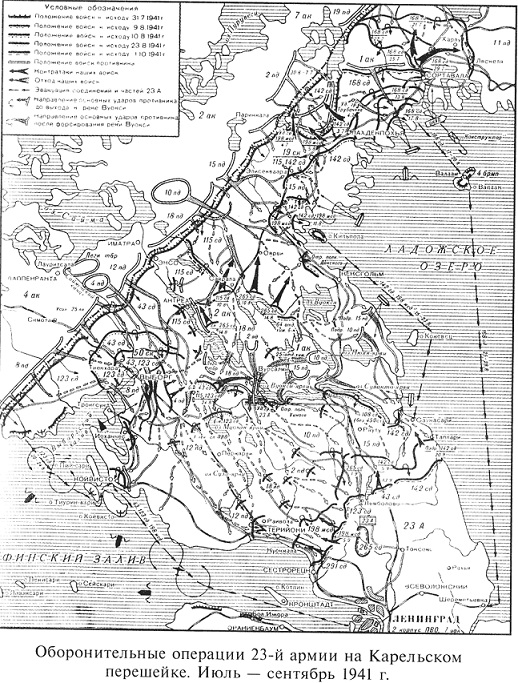 